INSTITUTO DE EDUCACIÓN SUPERIOR 9-030    DEL BICENTENARIO            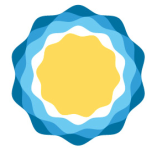 CARRERA: PROFESORADO DE ARTES VISUALES                                                           COORDINADORA : PROF. ANA AMICO PRIMER AÑO.   PRIMER CUATRIMESTRE  2016INSTITUTO DE EDUCACIÓN SUPERIOR 9-030    DEL BICENTENARIO        CARRERA: PROFESORADO DE ARTES VISUALESCOORDINADORA : PROF. ANA AMICO SEGUNDO AÑO.        PRIMER CUATRIMESTRE 2016INSTITUTO DE EDUCACIÓN SUPERIOR 9-030   DEL BICENTENARIO                 CARRERA: PROFESORADO DE ARTES VISUALESCOORDINADORA : PROF. ANA AMICO TERCER AÑO.         PRIMER CUATRIMESTRE  2016PRACT. PROF. DOCENTE III encuentro para planificación y organización de prácticas lunes de 19.40 a 21.10 y prácticas a contra turnoINSTITUTO DE EDUCACIÓN SUPERIOR 9-030    DEL BICENTENARIO            CARRERA: PROFESORADO DE ARTES VISUALES                COORDINADORA : PROF. ANA AMICO CUARTO  AÑO.      PRIMER CUATRIMESTRE  2016LunesMartesMiércolesJuevesViernes19-19.40TRIDIMENSION  I Pablo Pappalardo Bidimensión I ( no presencial)MORFOLOGIA U.D.I. Ana Amico BIDIMENSIÓN I     Prof. AmicoDIBUJO I Prof. Andrea Mathus19.40-20.20TRIDIMENSION IPEDAGOGIAMORFOLOGÍABIDIMENSIÓN I  DIBUJO I     20.30-21.10TRIDIMENSION I PEDAGOGIA MORFOLOGÍABIDIMENSIÓN I DIBUJO I  21.10-21.50 TRIDIMENSION IPráctica Prof Doc. I  Prof. Javier CastilloPrácticas de Lectura Escritura y OralidadAdriana Videla Historia Univ. del Arte y la Cultura  Adriana Kemec DIBUJO I 22 - 22.40PEDAGOGÍAJosé Luis Castillo Práctica Prof Doc I  Práctica de Lectura, Escrit. y OralidadHist. Univ. del Arte y la CulturaFundamentos Visuales I    Andrea Mathus 22.40-23.20PEDAGOGIA Práctica Prof Doc  IPrácticas de Lec, Escrit.y Or.Hist. Univ. del A y la Cult.Fundamentos Visuales I 23.20-24PEDAGOGIA Práctica Prof. Doc I MORFOLOGIA U.D.I.Hist. Univ. del A y la Cult.Fundamentos Visuales I LunesMartesMiércolesJuevesViernes1°19-19.40Didáctica de las Artes Vis. I    Javier CastilloBIDIMENSION II Prof. MathusTRIDIMENSION IIPatriciaColombo DIBUJO II Prof. Andrea MathusSujetos de la Educación2°19.40-20.20Didáctica de las Artes Vis. IBIDIMENSION IITRIDIMENSION IIDIBUJO II Sujetos de la Educación3°20.30-21.10Didáctica de las Artes Vis. IBIDIMENSION IITRIDIMENSION IIDIBUJO II Sujetos de la Educación 4°21.10-21.50Didáctica de las Artes Vis. IBIDIMENSION IITRIDIMENSION IIHistoria de las Artes Visuales I Prof. AmicoHist y pol de la Ed ArgentinaProf. Garro5°22 - 22.40Sujetos de la educación Prof. Granados Prácticas profesionales doc. II Prof. Gomez Fundamentos Visuales II  Ana Amico Historia de las Artes Visuales IHist y pol de la Ed Arg6°22.40-23.20Sujetos de la educ. Pract prof docent IIFundamentos Visuales IIHistoria de las Artes Visuales IHist y pol de la Ed Arg7°23.20-24 PRACTICA PROF. DOCENTE. II Pract prof docent IIFundamentos Visuales IIDIBUJO II anualHist y pol de la Ed. Arg. LunesMartesMiércolesJuevesViernes1°19-19.40PROD. ARTISTICA I  Amico,        Mathus Moron        Fiore UDI IMÁGENES DEL S XXI   Andrea  Mathus DIBUJO III Pablo PappalardoSujetos de la Ed. II 2°19.40-20.20PROD. ARTISTICA I FUNDAMENTOS VISUALES III Mazzini UDI IMÁGENES DEL S XXI DIBUJO III Sujetos de la Ed. Rogé3°20.30-21.10PROD. ARTISTICA I Fundamentos  Visuales IIIUDI IMÁGENES DEL S XXI DIBUJO III Sujetos de la ED. Rogé4°21.10-21.50PROD. ARTISTICA IFundamentos Visuales IIIUDI IMÁGENES DEL S XXI DIBUJO III Hist. De las A. Vis. II Adriana Kemec5°22 - 22.40DID. DE LAS ARTES VIS. III JAVIER CASTILLO UDI Diseño y Montaje Ana Amico PRACT. PROF. DOCENTE III MAZZINISUJETOS DE LA ED. II Cecilia RogéHIST. DE LAS A. VISUALES II6°22.40-23.20DID. DE LAS ARTES VIS. III  Diseño y Montaje AmicoPRACT. PROF. DOC III MazziniSujetos de la educacion II HIST. DE LAS A. VISUALES II7°23.20-24DID. DE LAS ARTES VIS. IIIDiseño y Montaje Ana Amico LunesMartesMiércolesJuevesViernes1°19-19.40HISTORIA DE LAS A. VISUALES III Adriana Kemec   TEORIA DEL ARTE Ana AmicoDIBUJO IVZaida Gil  DIDÁCTICA III Juliana Dolinnsky PRODUCCION ARTISTICA II Pappalardo      Amico Colombo         Mazzini2°19.40-20.20Historia de las Artes Visuales IIITeoría del ArteDibujo IVDidáctica III PRODUCCION ARTISTICA II3°20.30-21.10Historia de las Artes Visuales IIITeoría del ArteDibujo IV Didáctica IIIPRODUCCION ARTISTICA II4°21.10-21.50PRAC. PROF. Y RESIDENCIA Prof.             A.Mazzini -Zaida GilTeoría del Arte Dibujo IV PRODUCCION ARTISTICA II5°22 - 22.40PRAC. PROF. Y RESIDENCIALENGUAJES ARTISTICOS MathusPRODUCCION ARTISTICA II6°22.40-23.20PRAC. PROF. Y RESIDENCIALenguajes Artísticos 7°23.20-24PRAC. PROF. Y RESIDENCIALenguajes Artísticos